      В подготовительной группе «Тюльпан» «Детский сад «Бабочка» 10.03.2017 стартовал экологический проект «От семечка до дерева».       Цель: Повышение экологической культуры, экологического сознания и мышление формирование у детей исследовательских способностей в процессе выращивания   саженца каштана. Дети изучали плод каштана, прорастили, посадили его, вырастили маленькое деревце и будут продолжать ухаживать за ним.    Воспитатель Давыдова Людмила Юрьевна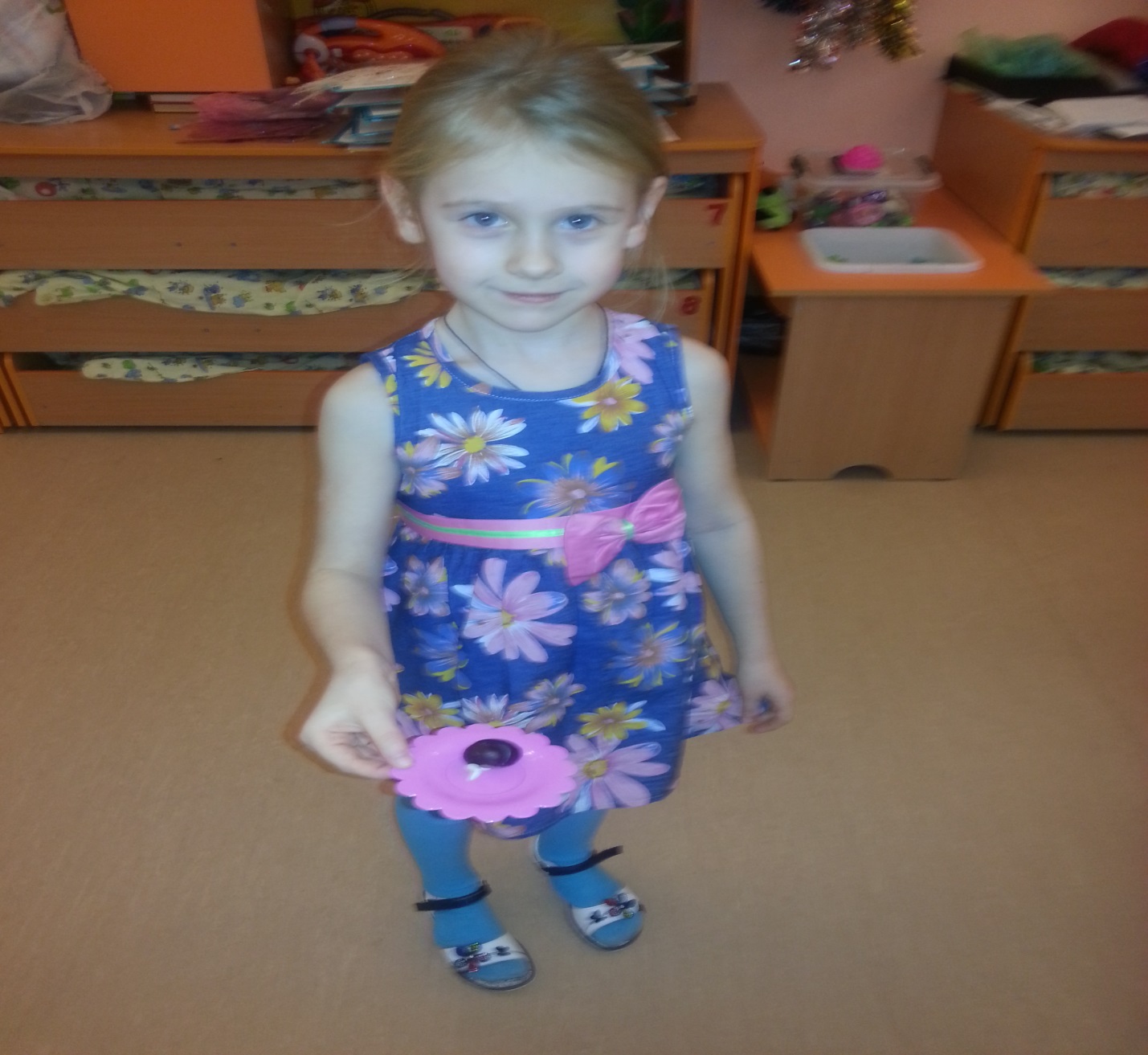 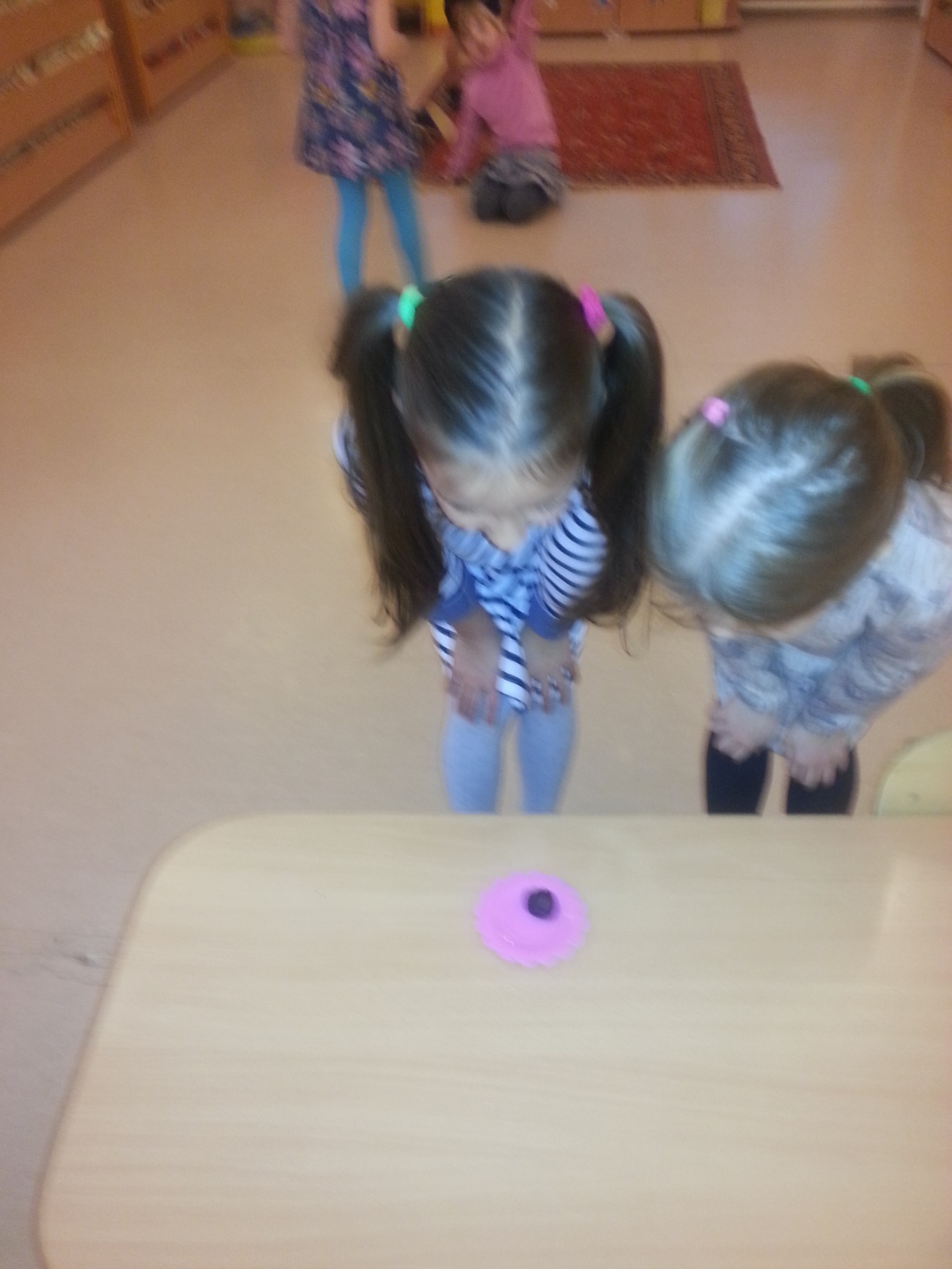 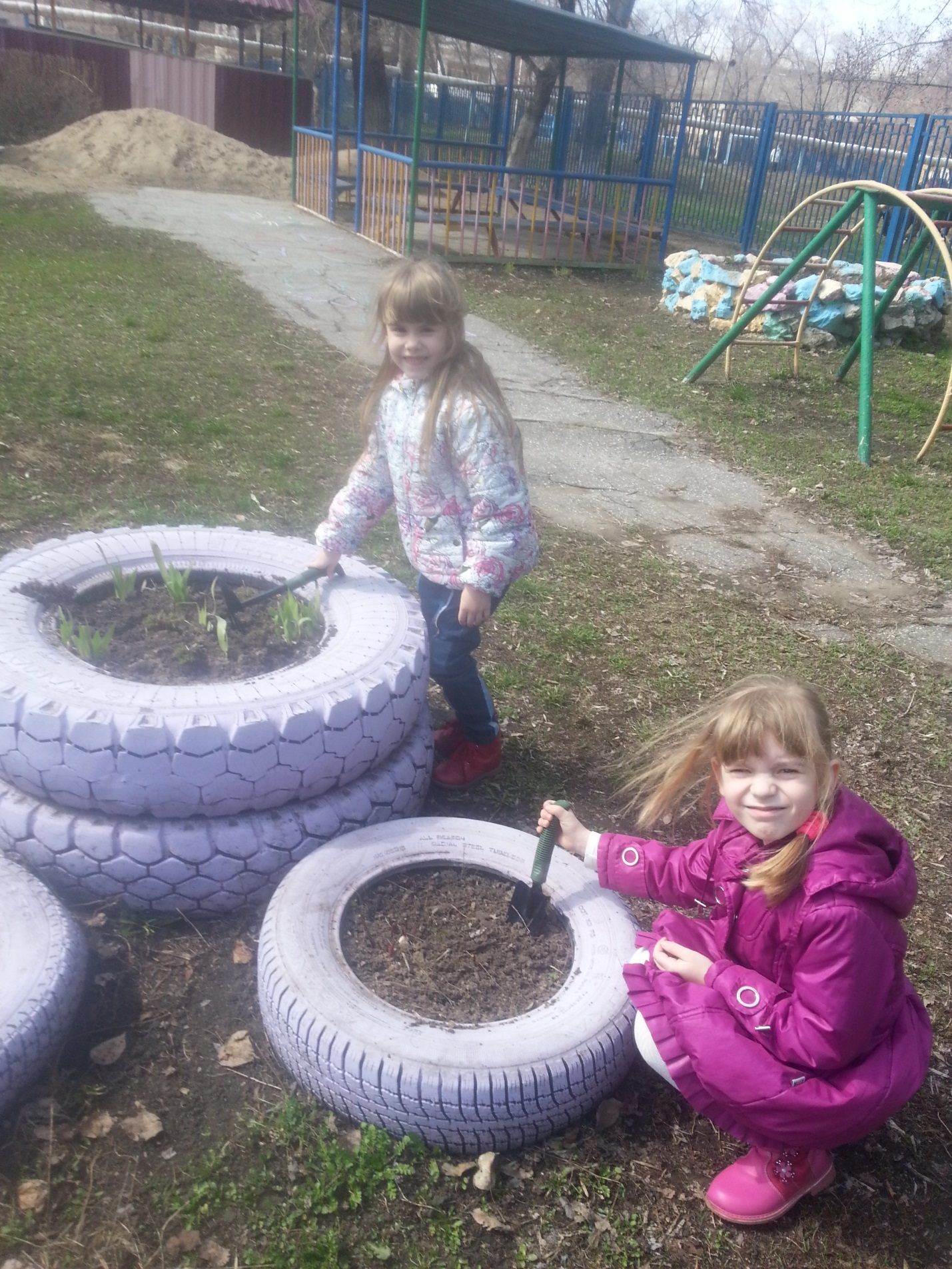 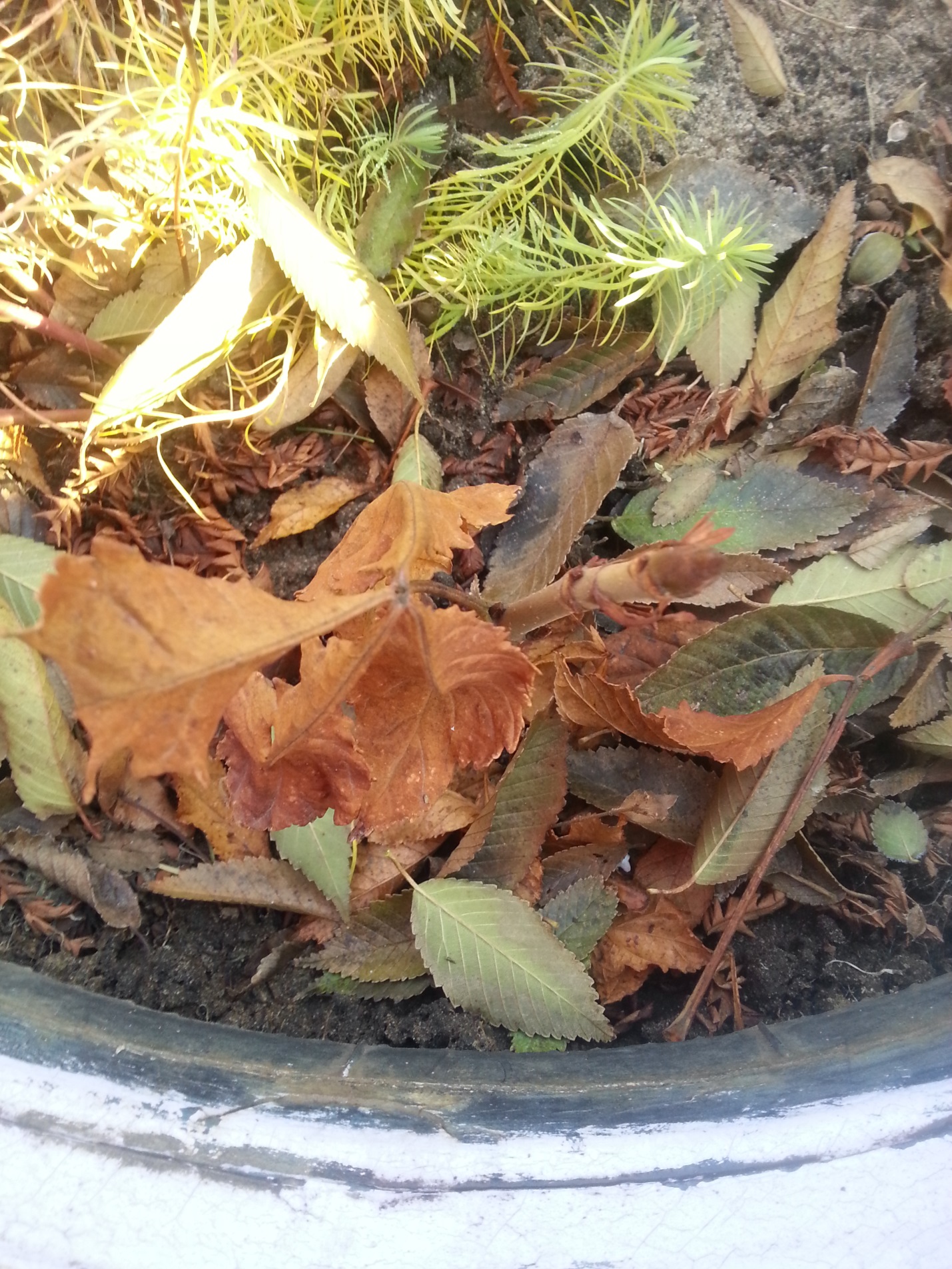 